Фотоотчёт. Неделя «Мы живём в России» В рамках ЛОКРассматривание фото г.Березники. Рассматривание семейных альбомов.Цель: Воспитывать любовь к родному городу. Закреплять знание детьми имён мам, пап, бабушек, дедушек;  развивать эмоциональную отзывчивость, чувство гордости за семью; воспитывать любовь и уважение к самым дорогим людям на земле.                                                                                                                                                                                                                   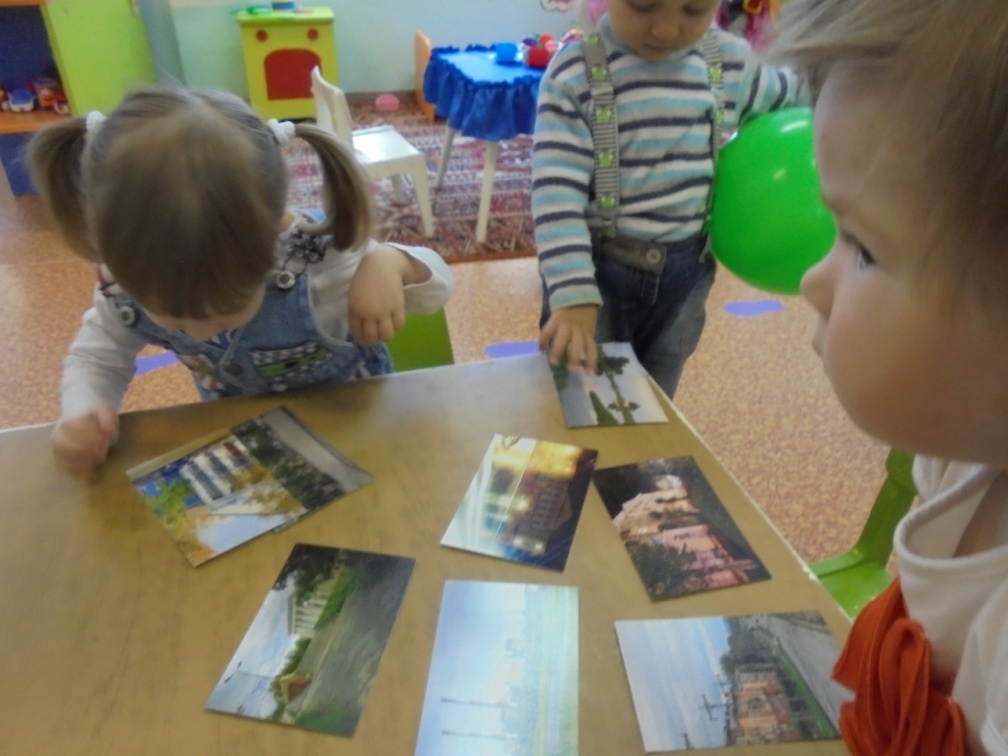 Д.игра «Весёлая матрёшка»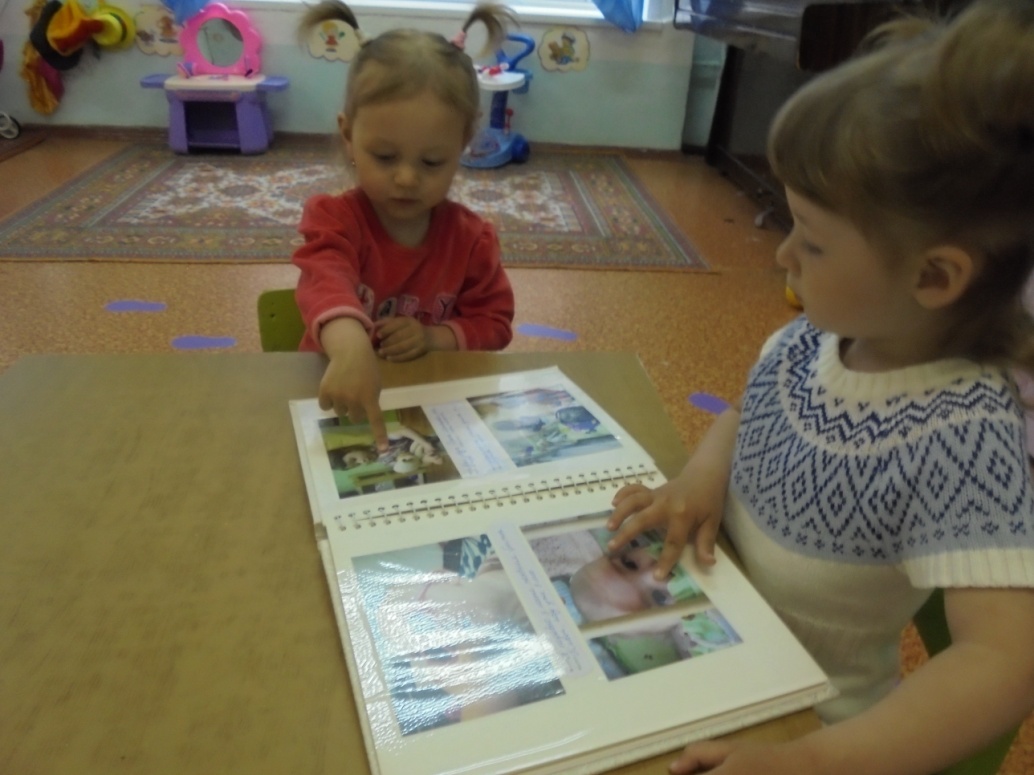 Цель : Познакомить с предметом народного творчества русских мастеров. Развивать умение действовать со сборно-разборными игрушками . Закрепить понятия большая, поменьше, маленькая.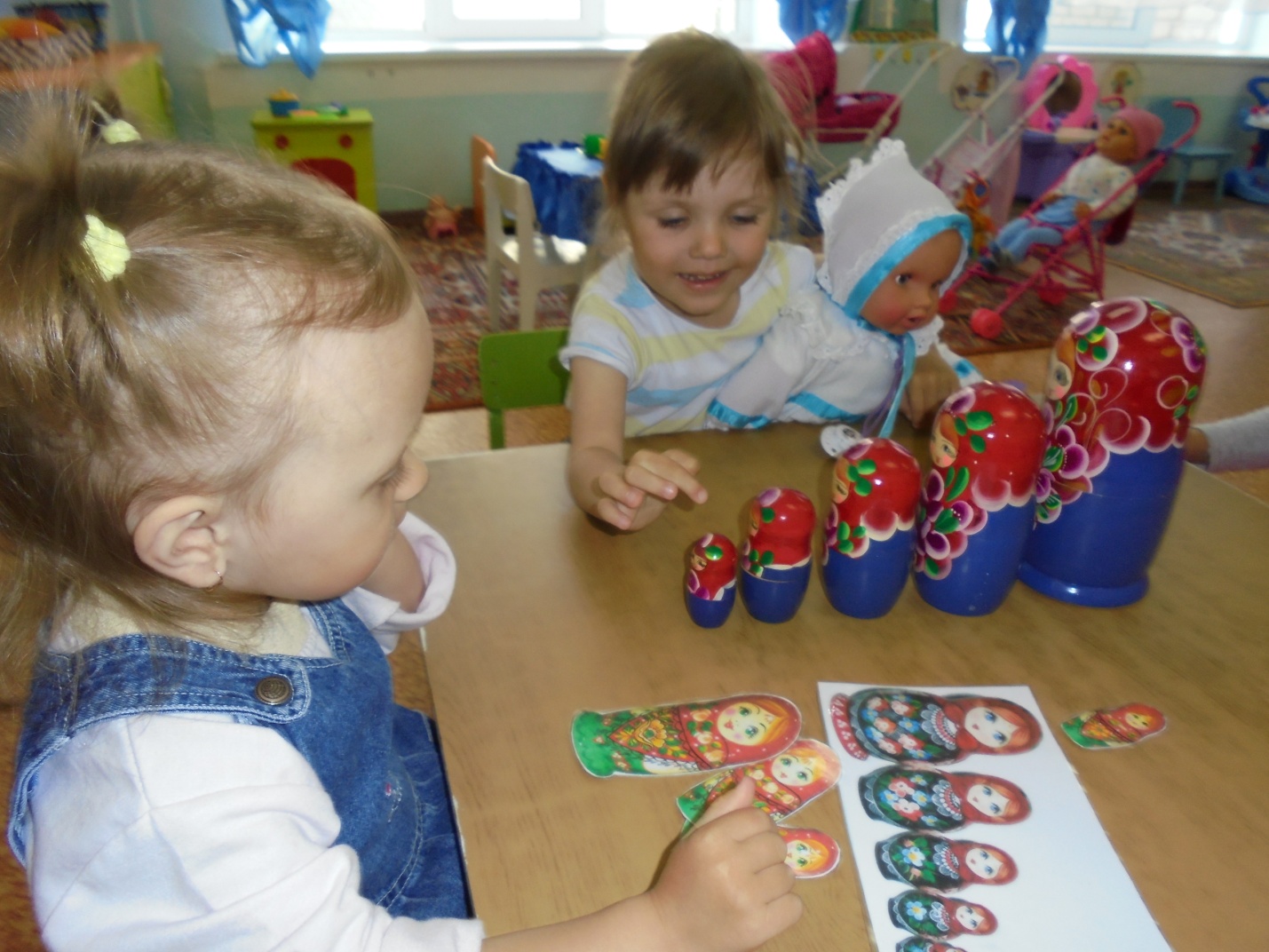 «Ростом разные подружки,Но похожи  друг на дружку,Все они сидят друг в дружке,А всего одна игрушка».День русских народных игр. Спортивное развлечение.Цель: Воспитывать любовь к играм. Развивать ловкость, быстроту. Формировать умение детей действовать сообща в определенном темпе. Закрепить навык детей бегать в рассыпную .Игра «У медведя во бору»
Игра «Лохматый пёс» 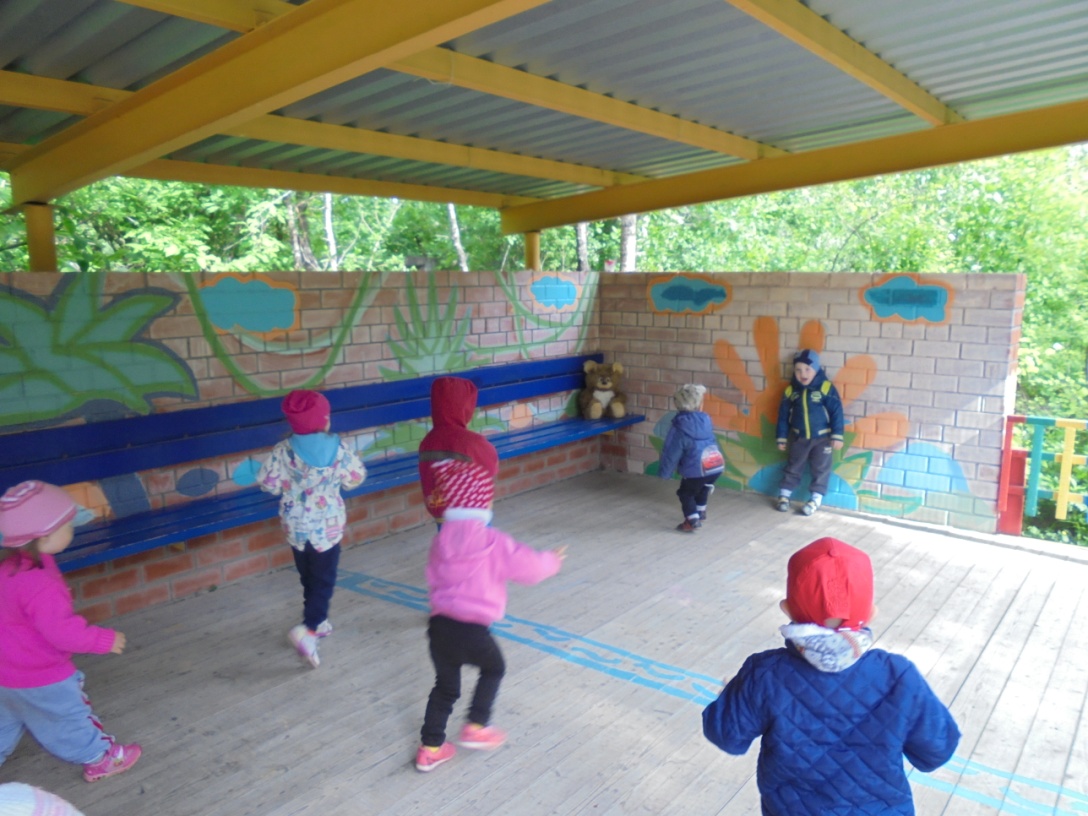 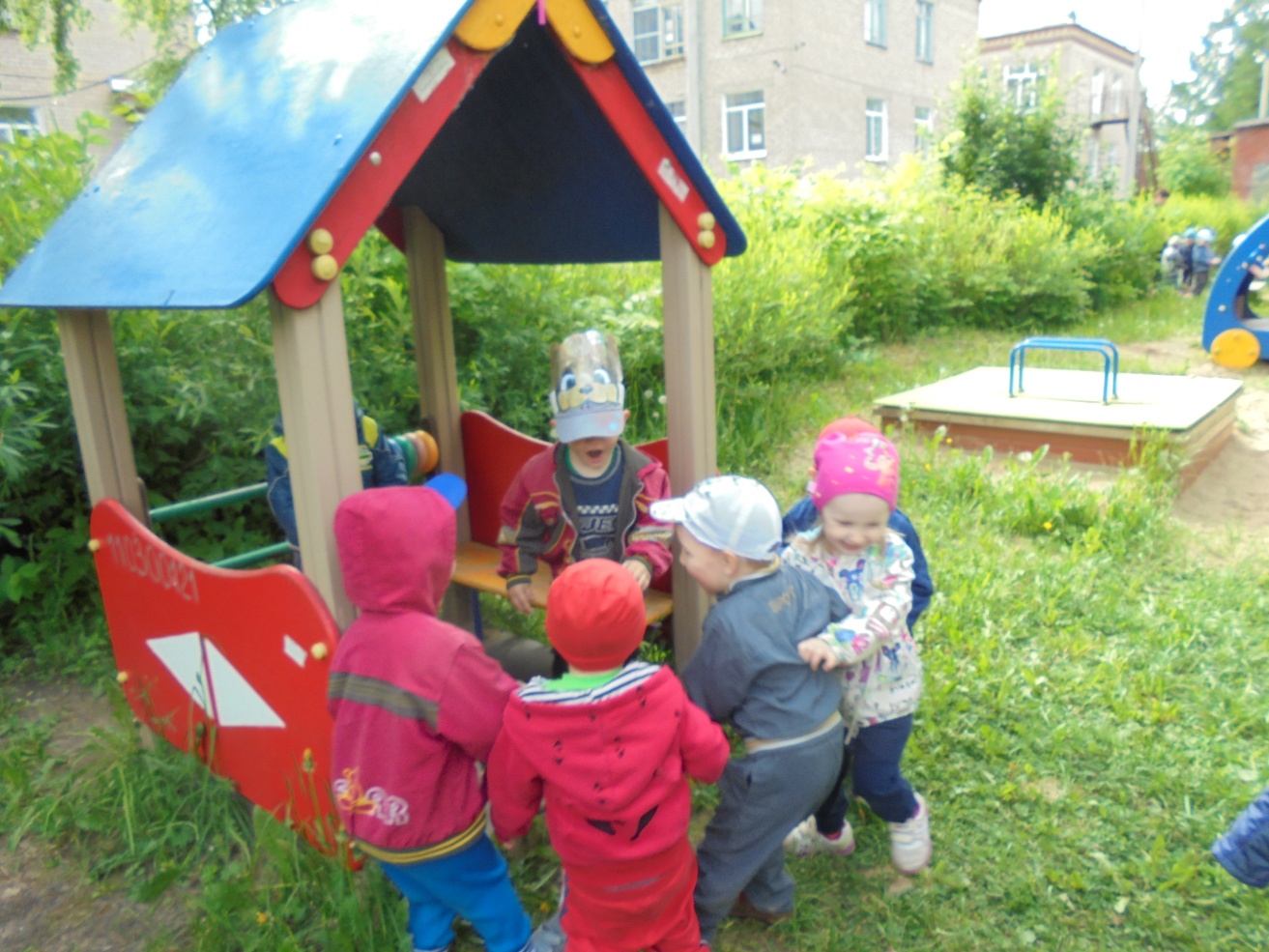 Рисование мелками «Платье для матрёшки»Цель: Создать радостное настроение.  Формировать умение украшать платье матрешки доступным им способом  в виде точек и кружочков. Проявление эмоциональной отзывчивости на красоту народной игрушки.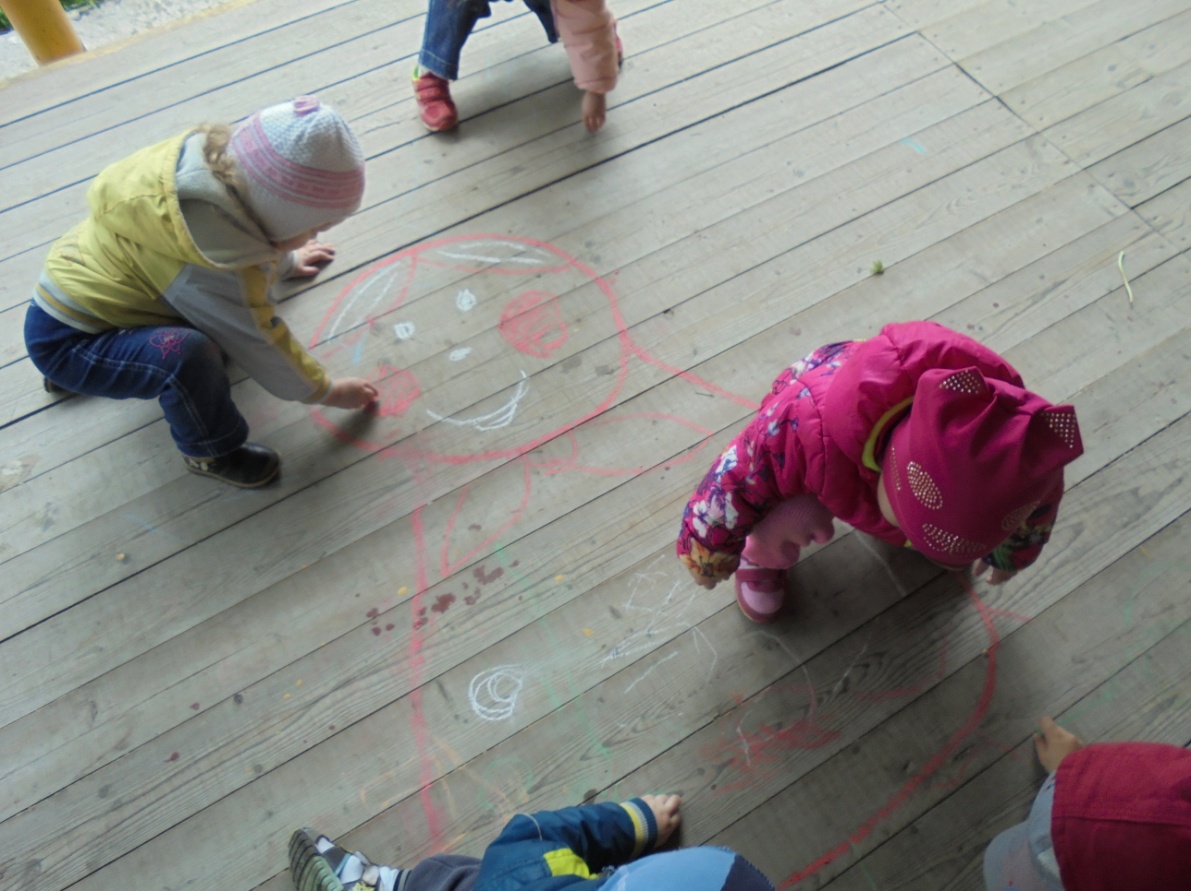 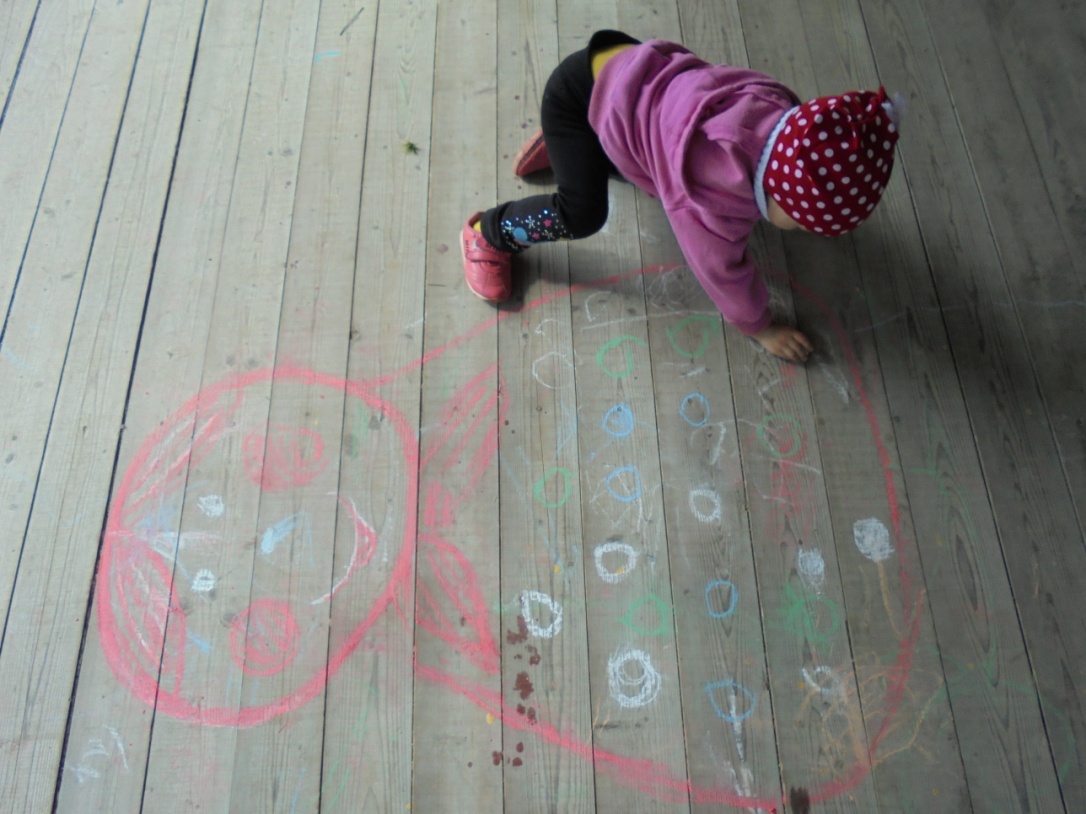 Фотоотчёт. Неделя безопасности дорожного движения.Гребнева Нина Анатольевна гр. № 2«Мы  -  пешеходы! »Цель: Формировать у детей   представления о правилах поведения на улице. Познакомить  детей с правилами безопасного перехода дороги по пешеходному переходу. Знакомство с дорожной разметкой пешеходного перехода – «зеброй». Обогатить словарный запас. 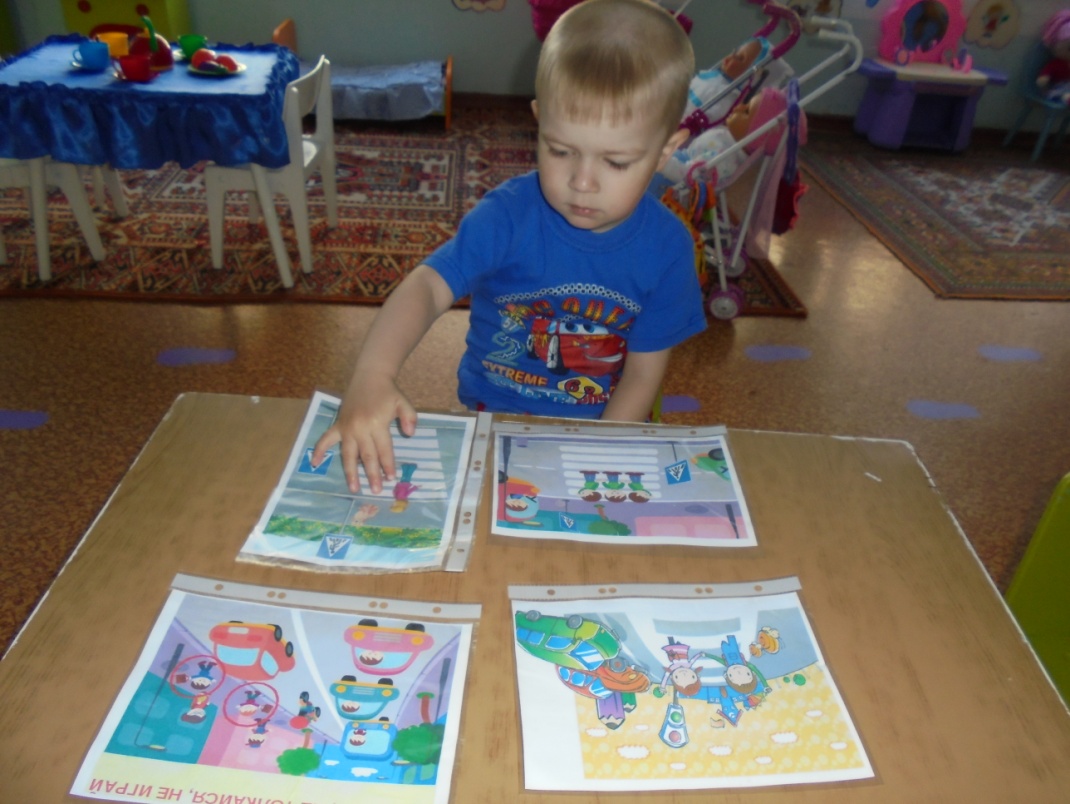 Словарь: пешеходы, зебра, пешеходный переход.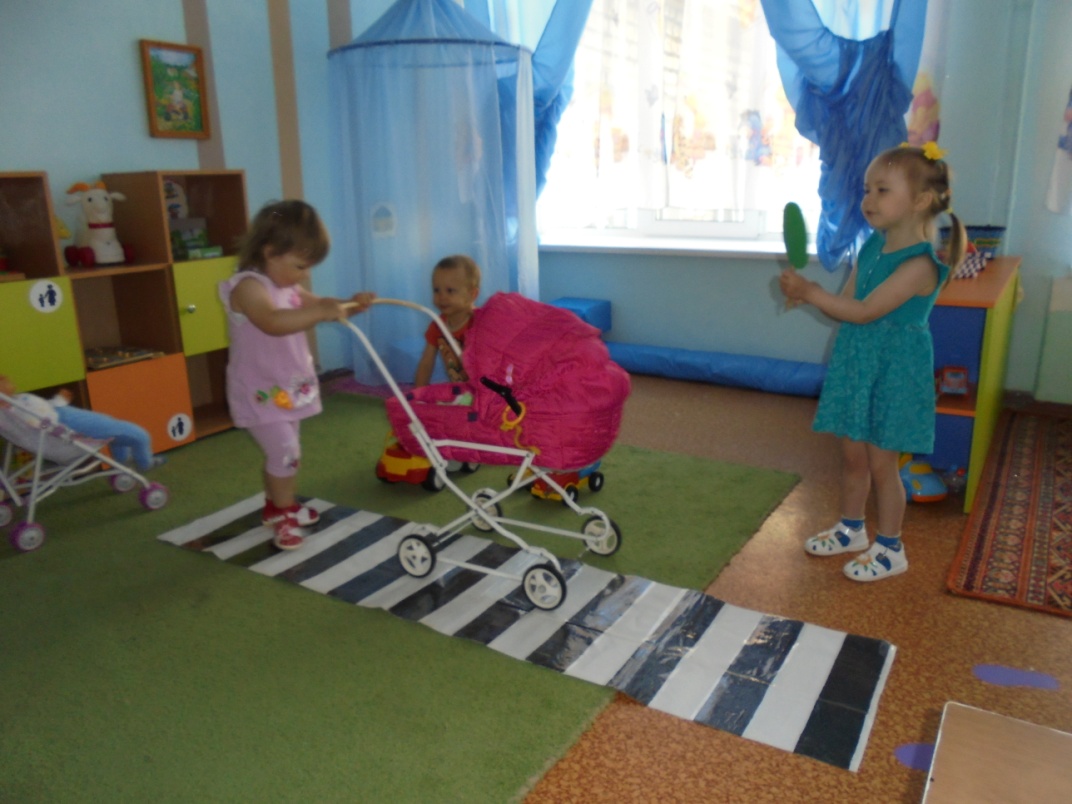 Лепка «Разноцветные колёса»Цель: Развивать творческие способности, воображение детей. Упражнять в использовании различных приёмов лепки.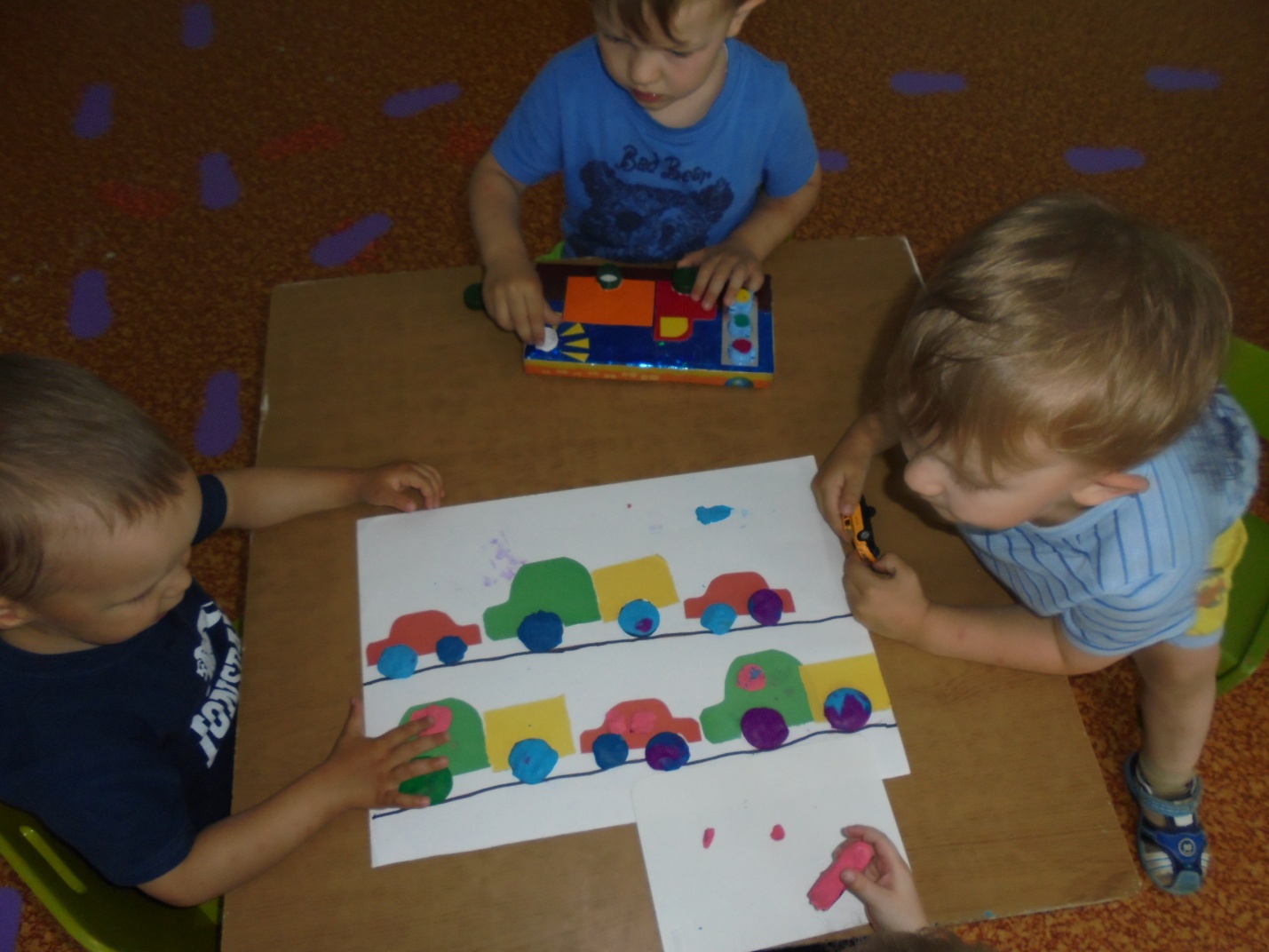  «В гостях у светофора»Цель: Познакомить со светофорчиком. Рассказать о трёх сигналах. Закрепить знания, проезжая часть – ездят машины, тротуары – ходят пешеходы.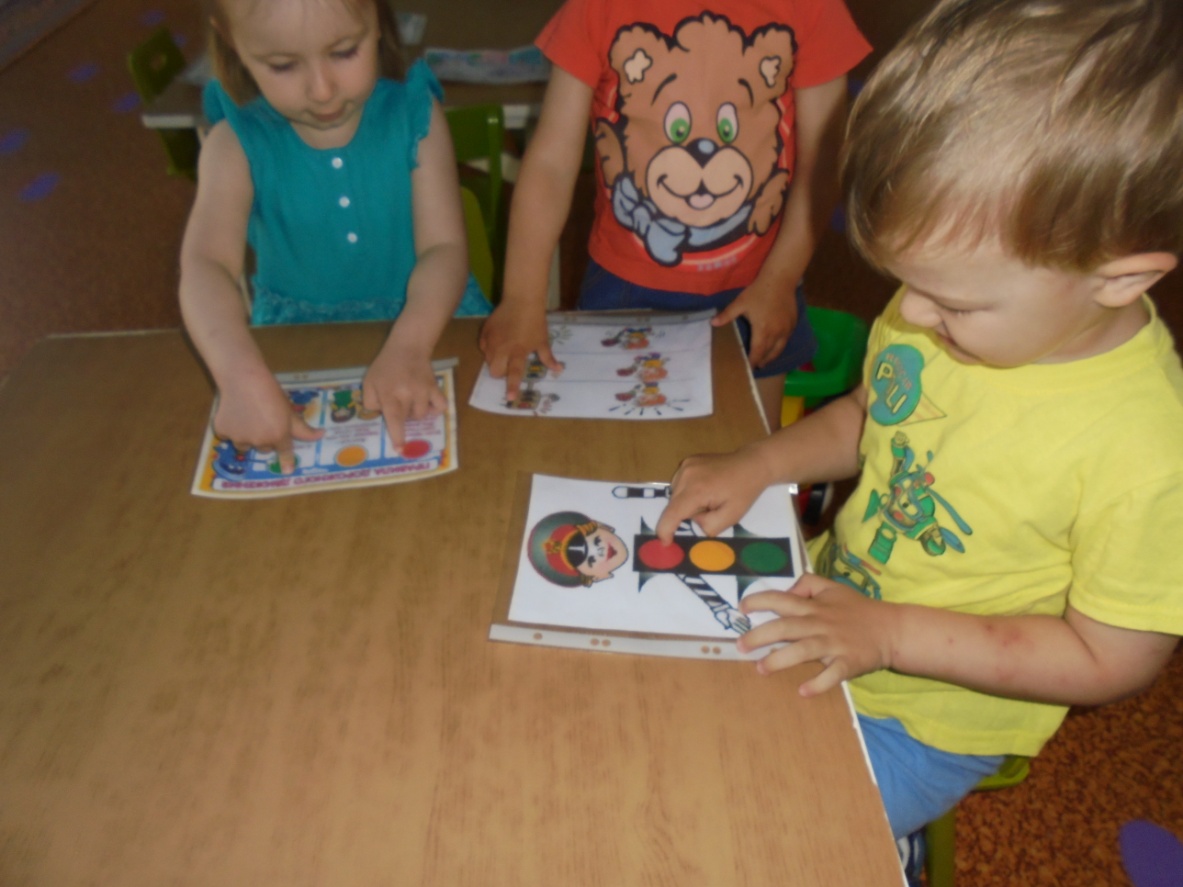 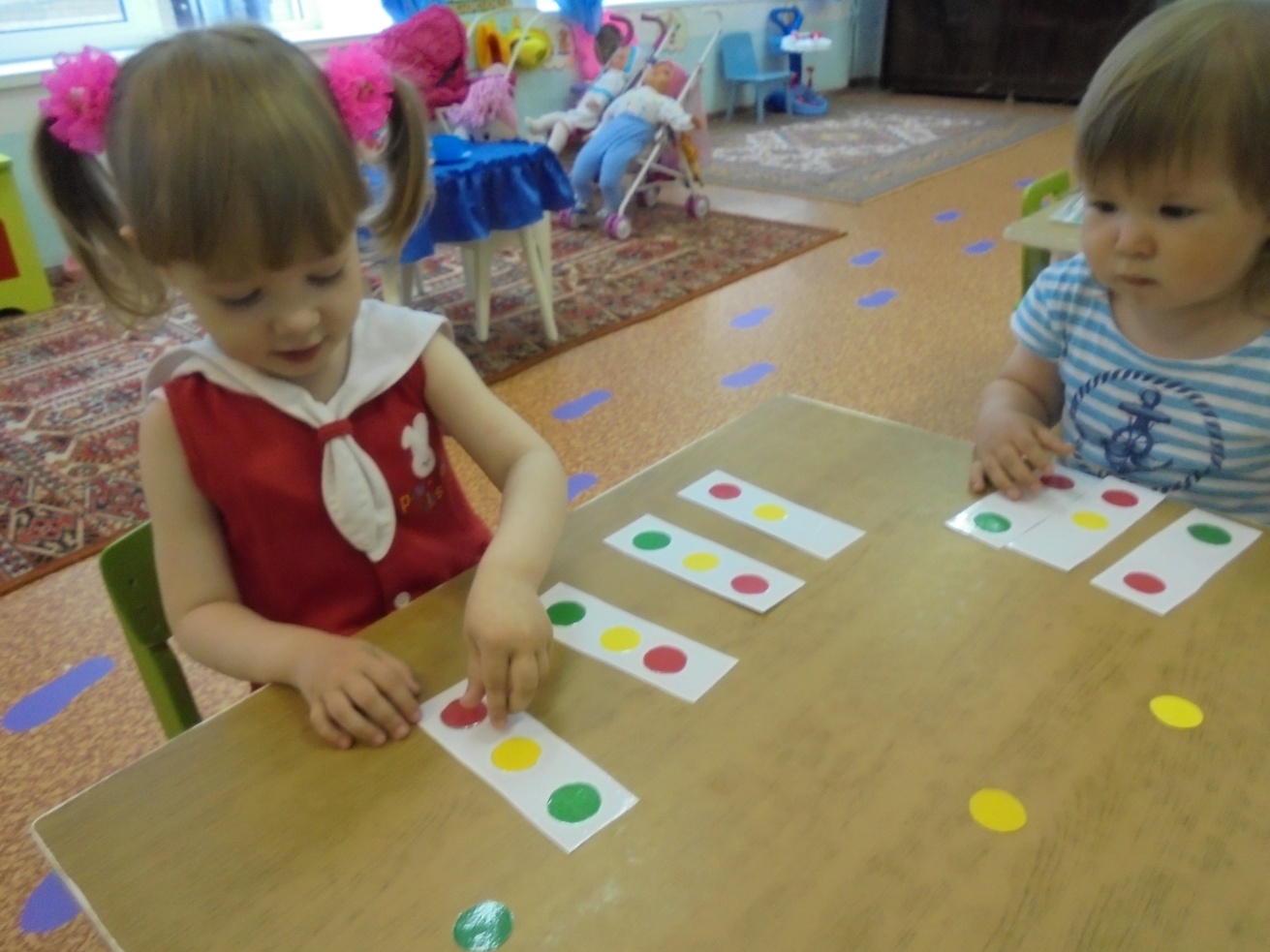 